一个热爱宣教的人做了噩梦。يحب الدعوة ورأى حلماً مزعجاً[باللغة الصينية ]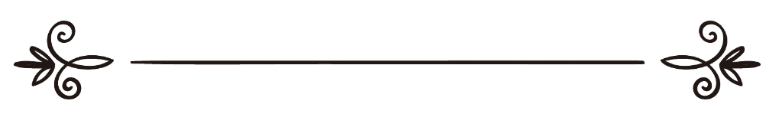 来源：伊斯兰问答网站مصدر : موقع الإسلام سؤال وجواب编审: 伊斯兰之家中文小组مراجعة: فريق اللغة الصينية بموقع دار الإسلام一个热爱宣教的人做了噩梦。问：请您们尽量帮助解除我的忧虑，我在五天以前礼了选择拜，我祈求真主的佑助，使我能尽自己的能力使一个非穆斯林转变为一名穆斯林，为他展示真理的大道，所有这一切都是因为我对真主、对伊斯兰的热爱，我对这个想法非常执着，因为这是我一生的愿望，哪怕能实现一次也罢，这出于我对真主的忠心热爱。我在选择拜中向真主祈求，如果我有这样的梦境，就使它实现，并且我向真主祈求引导。但是，今天早上我做了一个噩梦，我想听听你们的意见是怎样的？答：一切赞颂全归真主。我们祈求真主回赐你在宣传主道上所做出的努力，你热爱真理、宣传真理，这足以证明了你的良善，祈求真主使你成为以下这段经文中提到的那些人中的一员，真主说：【你们是为世人而被产生的最优秀的民族，你们劝善戒恶，确信真主。】至于你所提到的，你对于清高的真主的热爱，这是那些受到真主爱悦的仆人们的特性，真主说：【他喜悦他们，他们也热爱真主。】因此，谁真心地热爱真主，真主就会喜爱他，主的使者（真主的称赞、祝福与安宁属于他）曾经说过：“谁喜悦于会见真主，真主就喜悦于会见他。”布哈里（6507）穆斯林（2683）收录。在布哈里圣训集（7375）、穆斯林圣训集（813）中记载，由阿伊莎（愿主喜悦她）传述：先知（真主的称赞、祝福与安宁属于他）曾派一名男子参加到一支外出抗敌的部队中，他在带领他的同伴做礼拜时，每番拜都以“你说，他是真主，他是独一的。”（忠诚章）这一章经文作为结束，当他们归来后，有人把这件事告诉了先知（真主的称赞、祝福与安宁属于他），他对他们说：“你们问一问他，他这样做是何原因。”他们询问了他，他回答说：“因为这一章经文，描述了至仁主的情状，我喜欢诵读它。” 于是先知（真主的称赞、祝福与安宁属于他）说道：“你们告诉他，真主喜悦他。”这名男子因热爱真主的德性，而得到了真主的喜悦。如果你想知道你对真主的热爱的真实程度，那么，你就将自己用这节经文做以衡量，崇高的真主说：【你说，如果你们热爱真主，就当跟随我，那样，真主就会喜爱你们，饶恕你们的罪过。】即：你们要跟随先知（真主的称赞、祝福与安宁属于他）的道路。如果真主喜悦了你，那你已经得到了重大的福利，由先知（真主的称赞、祝福与安宁属于他）在圣训中传述，崇高的真主说：“谁敌对我的爱友，我就要与他战斗，我的仆人以主命功课以外的副功来接近我，更受我的喜悦，我的仆人不断地以他的副功来接近于我，直到我喜悦了他，当我喜悦了他以后，我就成为了他借以倾听的耳，用以观看的目，用以劳作的手，借以行走的足，他若向我祈求，我必赐予他，他若向我求护，我必护佑他，我对于我所执行的事务总是不加犹豫的，只是在拿取信士的灵魂的时候，他厌恶死亡，而我也不愿伤害他。”布哈里收录（6502）。以下是圣训中提到的，仆人得到真主的喜悦的六项益处：1－ 真主成为了他的耳，即：他所听闻的，都是真主所喜悦的事务。2－ 成为了他的目，即：他所观看的，都是取悦真主的事务。3－ 成为了他借以行走的足，即：他只去往真主所喜悦的地方。4－ 成为了他用以劳作的手，即：他只为了真主而工作，只做真主喜悦的事务。5－ 真主应答他的祈祷。6－ 真主从一切他所厌恶的事务上护佑他。因此，让我们祝贺那些受真主喜爱的仆人们，祝贺那些真主的爱友们，祝贺那些真主的党羽，真主说：【这等人是真主的党羽，真的，真主的党羽确是成功的。】至于选择拜，是当一个人想进行一项工作，但又犹豫不定时所做的，而你所要做的工作是劝导人们走上真主的大道，这件工作并不需要你因它而做选择拜，你就行动吧，以智慧和美好的劝诫宣传主道吧。至于你做的噩梦，它来自于恶魔，先知（真主的称赞、祝福与安宁属于他）教导我们：当我们做了好梦时，可以将它告诉给别人，而当我们做了噩梦以后，应当祈求真主的护佑，免遭恶魔的伤害，并用嘴向左侧吹吐，然后，翻身变换一下睡姿，转向另一个方向，对这个噩梦无需理会。见第（9577）号问答。如果你想了解一下，在睡眠的方面先知（真主的称赞、祝福与安宁属于他）的引导，可以参考第（21216）号问答。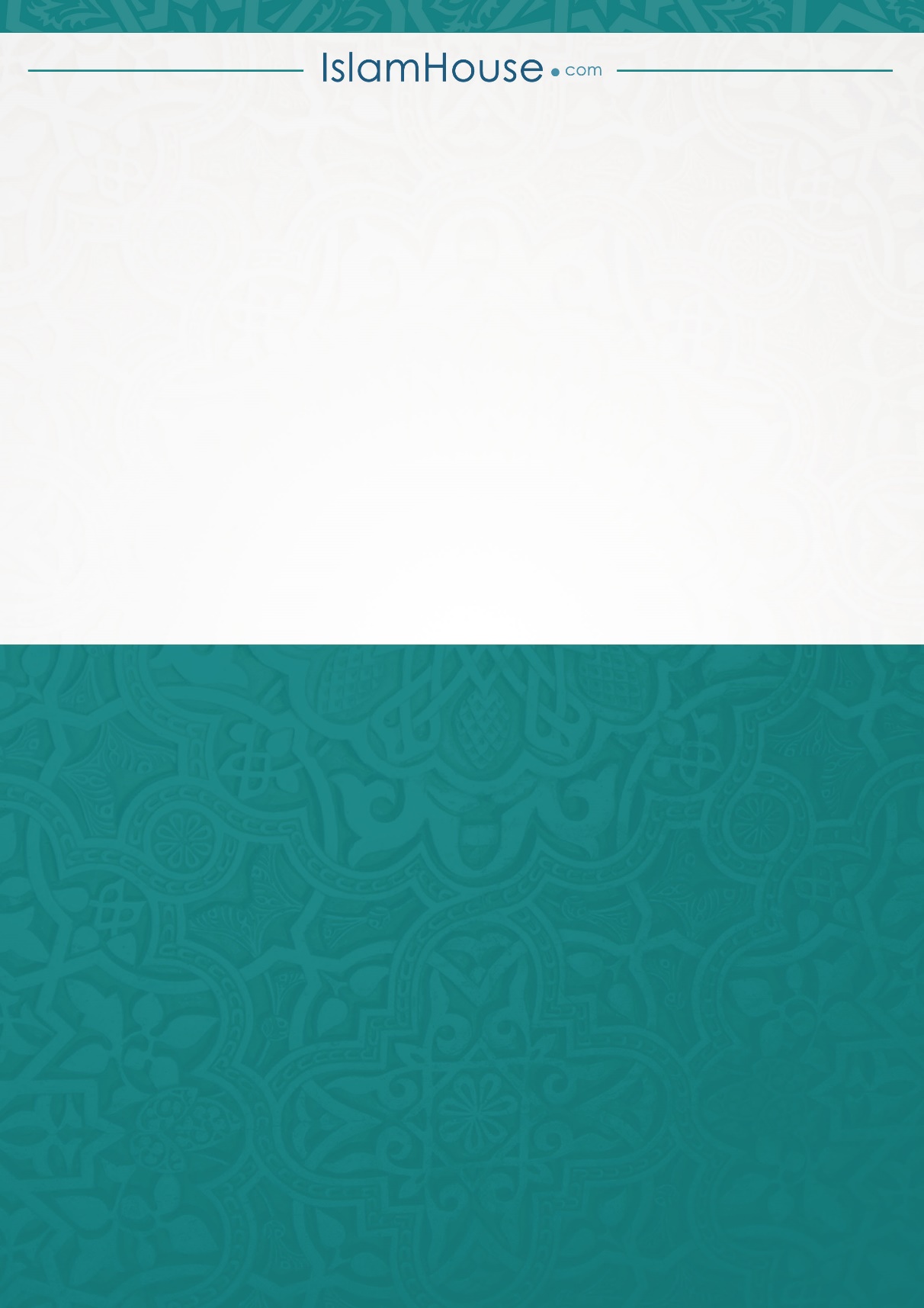 